МИНИСТЕРСТВО СЕЛЬСКОГО ХОЗЯЙСТВА РФДЕПАРТАМЕНТ ОБРАЗОВАНИЯ, НАУЧНО-ТЕХНОЛОГИЧЕСКОЙ ПОЛИТИКИ И РЫБОХОЗЯЙСТВЕННОГО КОМПЛЕКСАФедеральное государственное бюджетное образовательное учреждение высшего образования«Санкт-Петербургский государственный университет ветеринарной медицины»Уважаемые коллеги!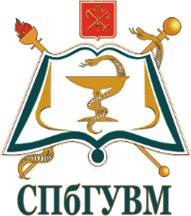 	Приглашаем Вас принять участие в Международной научной конференции «Актуальные вопросы ветеринарной медицины»,посвященной 100-летию кафедр клинической диагностики, внутренних болезней животных им. Синева А.В., акушерства и оперативной хирургии29-30 сентября 2022 г.К участию в конференции приглашаются учёные, аспиранты, магистранты и специалисты ветеринарного профиля из Российской Федерации, а также стран ближнего и дальнего зарубежья. Рабочий язык конференции – русский. Форма участия – очно-заочная. Сборник выйдет в электронном виде, будет размещен на сайте СПбГУВМ и разослан авторам по электронным адресам, указанным в анкете. Также материалы конференции будут размещены на сайте elibrary.ru и проиндексированы в РИНЦ. Публикация в электронном сборнике является бесплатной.Лучшие, по мнению редакции, научные материалы будут опубликованы в журнале, входящем в перечень ВАК РФ, о чем авторы будут уведомлены дополнительно.Научные направления конференции:1. Актуальные проблемы ветеринарной медицины, научное обеспечение инновационного развития животноводства и биотехнологий;2. Современные средства, способы профилактики, диагностики и лечения болезней животных незаразной этиологии;3. Ветеринарное акушерство, гинекология, андрология и репродуктивные технологии.ОРГАНИЗАЦИОННЫЙ КОМИТЕТ:Председатель оргкомитета: Племяшов К.В. – врио ректора Санкт-Петербургского государственного университета ветеринарной медицины (ФГБОУ ВО СПбГУВМ), заведующий кафедрой акушерства и оперативной хирургии член-корреспондент Российской академии наук (РАН), доктор ветеринарных наук, профессор.Сопредседатели: Никитин Г.С. – проректор по НИР и международным связям, доцент кафедры акушерства и оперативной хирургии, кандидат ветеринарных наук, доцент;Прусаков А.В. – заведующий кафедрой внутренних болезней животных им. Синева А.В., доктор ветеринарных наук доцент;Ковалев С.П. – заведующий кафедрой клинической диагностики, доктор ветеринарных наук, профессор.Члены оргкомитета:Яшин А.В. – профессор кафедры внутренних болезней животных им. Синева А.В., доктор ветеринарных наук, профессор;Нечаев А.Ю. – доцент кафедры акушерства и оперативной хирургии, доктор ветеринарных наук, доцент;Винникова С.В. – доцент кафедры внутренних болезней животных им. Синева А.В., кандидат ветеринарных наук, доцент;Трушкин В.А. – доцент кафедры клинической диагностики, кандидат ветеринарных наук, доцент;Васильев Р.М. – доцент кафедры клинической диагностики, кандидат ветеринарных наук, доцент;Корочкина Е.А. – доцент кафедры акушерства и оперативной хирургии, кандидат ветеринарных наук, доцент.Секретарь:Голодяева М.С. – ассистент кафедры внутренних болезней животных им. Синева А.В., кандидат ветеринарных наук.Условия участияДля участия в работе конференции и с целью своевременного формирования программы, а также подготовки материалов в печать просим Вас представить статьи до 25 июня 2022 года в электронном варианте. К статье необходимо приложить справку ПОЛНОГО отчета о проверке в системе www.antiplagiat.ru, при этом оригинальность текста предоставляемой статьи должна быть не менее 65,0% и заполненную анкету участника. Указанные выше материалы высылаются на адрес электронной почты prusakovv-av@mail.ru.Требования к оформлению материалов для публикацииМатериал, предлагаемый для публикации, должен быть оригинальным, не публиковавшимся ранее в других печатных изданиях, представлять собой законченный научный труд. Максимальный объем - 6000 знаков.Материалы формата А4 (210x297) набирать в редакторе MicrosoftWORD со следующими параметрами: поля со всех сторон - 2,5 см, стиль - обычный, шрифт – TimesNewRoman, кегль шрифта - 14, режим выравнивания - по ширине, междустрочный интервал - полуторный. Без таблиц, графиков и рисунков.От одного автора может быть принято не более двух работ в личном или коллективном исполнении. На первой строке – УДК (помещается слева). Затем – фамилии и инициалы авторов с местом работы на русском языке. Ниже через пробел – название статьи прописными буквами по центру строки, без переноса слов на русском языке. Ниже ключевые слова (4-6 слов) на русском и английском языках. Затем резюме на русском языке (от 700 знаков). Затем располагается текст, в представляемом материале должна быть отражена актуальность, цель и задачи, материалы и методы, результаты исследования, заключение. Ниже название статьи на английском языке. Затем – фамилии и инициалы авторов с местом работы на английском языке. Затем резюме на английском языке. Список литературы (не более 6 пунктов) оформляется в соответствии с ГОСТ Р 7.0.5. - 2008. «Библиографическая запись. Библиографическое описание. Общие требования и правила составления» и содержать не менее двух ссылок на работы ученых СПбГУВМ.Образец:УДК: 616.24-002.153:636.4ОСОБЕННОСТИ РАЗВИТИЯ ПАТОЛОГИЧЕСКОГО ПРОЦЕССА ПРИ НЕСПЕЦИФИЧЕСКОЙ БРОНХОПНЕВМОНИИ СВИНЕЙКрячко О.В., д.в.н., проф., зав.каф. патологической физиологии ФГБОУ ВО СПбГУВМ - ORCID 000-0002-8996-8522; Шафиев А.П., к.в.н. ассис. каф. патологической физиологии ФГБОУ ВО СПбГУВМ; Лукоянова Л.А., к.в.н., доц.каф. патологической физиологии ФГБОУ ВО СПбГУВМ - ORCID 0000-0003-4785-9632Ключевые слова: бронхопневмония, свиньи, врожденный иммунный ответ, адаптивный иммунный ответ, гистология. Keywords: bronchopneumonia, pigs, innate immune response, adaptive immune response, histologyРЕФЕРАТ Не смотря на большое количество средств антимикробных препаратов и средств … ВВЕДЕНИЕ Несмотря на большое количество средств антимикробных …..МАТЕРИАЛЫ И МЕТОДЫ Для решения поставленной задачи было проведено вскрытие и  патологоанатомическое…РЕЗУЛЬТАТЫ ИССЛЕДОВАНИЙ  При патологоанатомическом вскрытии 45 трупов…ЗАКЛЮЧЕНИЕ Подводя итог исследованиям, мы пришли к выводу …FEATURES OF THE DEVELOPMENT OF THE PATHOLOGICAL PROCESS IN NON-SPECIFIC PNEUMONIA OF PIGS Kryachko  O. V. - doctor of veterinary science, professor; - St. Petersburg state university of veterinary medicine, …ABSTRACTThe incidence and economic damage from swine respiratory diseases remains ….ЛИТЕРАТУРАГречухин А.Н., Шафиев А.П. Диагностика микоплазмозной пневмонии свиней. // Ветеринарная практика. – 2002. - №1. – С.Жаков М.С. с соавт. Патологоанатомическая диагностика инфекционных болезней свиней. Минск, «Ураджай», 1980, с. 43-46…..Примечание: материалы, оформленные с нарушением требований, присланные позднее срока приема статей рассматриваться и публиковаться не будут.Примечание: Все транспортные расходы и расходы на проживание оплачиваются участниками конференции самостоятельно.Информацию о конференции можно также найти на сайте университета: http://www.spbguvm.ruСекция/направлениеФамилия Имя ОтчествоНазвание статьиМесто работыE-mailКонтактный телефон, Участие очное/заочное